令和　　年　　月　　日「第２期真鶴町まち・ひと・しごと創生人口ビジョン・総合戦略（案）」パブリックコメント記入用紙真鶴町政策課宛意見提出方法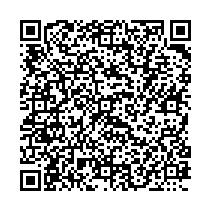 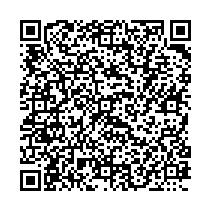 ・オンライン（e-kanagawa電子申請）での提出QRコードにより申請・役場庁舎2階政策課カウンターに設置している専用用紙に記載し政策課へ提　出・本紙をダウンロードいただき、記入の上政策課へ提出フリガナ氏名住所〒〒〒連絡先固定電話―　　　　　　　――　　　　　　　―連絡先携帯電話―　　　　　　　――　　　　　　　―連絡先FAX―　　　　　　　――　　　　　　　―連絡先E-mail＠＠真鶴町との関係（○を付ける）1.在住　　　2.通勤　　　3.事業所がある4.固定資産を持っている　5.親族（親・子ども）が在住6.ふるさと納税をしている7.子どもが学区外就園・就学1.在住　　　2.通勤　　　3.事業所がある4.固定資産を持っている　5.親族（親・子ども）が在住6.ふるさと納税をしている7.子どもが学区外就園・就学1.在住　　　2.通勤　　　3.事業所がある4.固定資産を持っている　5.親族（親・子ども）が在住6.ふるさと納税をしている7.子どもが学区外就園・就学対象ページご意見・ご提案等対象ページご意見・ご提案等